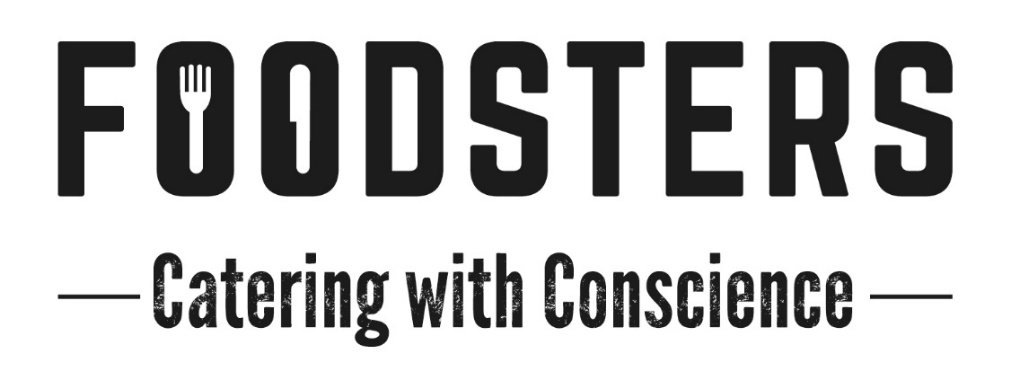 RatesThese rates are for short term bookings. Special rates can be discussed for longer running drama or feature film shootsHandheld Breakfast: $10.00Includes a combination of hot filled breads such as wraps, bagels etc. muesli with coconut yoghurt, porridge and/or omelettes. Always includes vegan and gluten free options when required.Lunchboxes: from $22.50Individual lunchboxes containing a meat or vegetarian protein, and a medley of modern gourmet salads.Add Warm savoury and/or Sweet Slice @ $5ea Hot Individual Lunchboxes: from $27.00Individual lunchboxes containing a meat or vegetarian protein and hot starch, and a separate box of modern gourmet salads.Served Banquet Lunches:  Option 1: $35  Hot meat or fish dish, hot vegetarian/vegan dish and four delectable sides complimenting the meal and the season. Fresh Dessert.Option 2: $42  Two hot meat or seafood dishes, hot vegetarian/vegan dish and four delectable sides complimenting the meal and the season. Fresh Dessert.Morning and Afternoon Teas: From $7Freshly made with a different selection daily. Always includes Gluten Free and Vegan Options when requiredHearty Afternoon Tea options starting from $12Please use these prices and choices as a guide only. We are more than happy to discuss with you any other options that you may need.All prices exclusive of GST